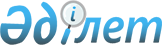 О внесении изменений в решение Ерейментауского районного маслихата от 24 декабря 2021 года № 7С-20/2-21 "О бюджетах города Ерейментау, сел и сельских округов на 2022-2024 годы"Решение Ерейментауского районного маслихата Акмолинской области от 4 ноября 2022 года № 7С-35/3-22
      Ерейментауский районный маслихат РЕШИЛ:
      1. Внести в решение Ерейментауского районного маслихата "О бюджетах города Ерейментау, сел и сельских округов на 2022-2024 годы" от 24 декабря 2021 года № 7С-19/2-21 следующие изменения:
      пункты 1, 2, 3, 4, 5, 6, 7, 8, 9, 10, 11, 12, 13, 14 изложить в новой редакции:
      "1. Утвердить бюджет города Ерейментау на 2022-2024 годы согласно приложениям 1, 2 и 3 к настоящему решению соответственно, в том числе на 2022 год в следующих объемах:
      1) доходы – 291 954,0 тысяч тенге, в том числе:
      налоговые поступления – 117 419,0 тысяч тенге;
      неналоговые поступления – 97,0 тысяч тенге;
      поступления от продажи основного капитала – 11 950,0 тысяч тенге;
      поступления трансфертов – 162 488,0 тысяч тенге;
      2) затраты – 291 955,3 тысяч тенге;
      3) чистое бюджетное кредитование – 0,0 тысяч тенге, в том числе:
      бюджетные кредиты – 0,0 тысяч тенге;
      погашение бюджетных кредитов – 0,0 тысяч тенге;
      4) сальдо по операциям с финансовыми активами – 0,0 тысяч тенге, в том числе:
      приобретение финансовых активов – 0,0 тысяч тенге;
      5) дефицит (профицит) бюджета – -1,3 тысяч тенге;
      6) финансирование дефицита (использование профицита) бюджета – 1,3 тысяч тенге.
      2. Утвердить бюджет Еркиншиликского сельского округа на 2022-2024 годы согласно приложениям 4, 5 и 6 к настоящему решению соответственно, в том числе на 2022 год в следующих объемах:
      1) доходы – 33 079,3 тысяч тенге, в том числе:
      налоговые поступления – 9 947,0 тысяч тенге;
      неналоговые поступления – 80,0 тысяч тенге;
      поступления от продажи основного капитала – 732,0 тысяч тенге;
      поступления трансфертов – 22 320,3 тысяч тенге;
      2) затраты – 39 835,1 тысяч тенге;
      3) чистое бюджетное кредитование – 0,0 тысяч тенге, в том числе:
      бюджетные кредиты – 0,0 тысяч тенге;
      погашение бюджетных кредитов – 0,0 тысяч тенге;
      4) сальдо по операциям с финансовыми активами – 0,0 тысяч тенге, в том числе:
      приобретение финансовых активов – 0,0 тысяч тенге;
      5) дефицит (профицит) бюджета – -6 755,8 тысяч тенге;
      6) финансирование дефицита (использование профицита) бюджета – 6 755,8 тысяч тенге.
      3. Утвердить бюджет Тайбайского сельского округа на 2022-2024 годы согласно приложениям 7, 8 и 9 к настоящему решению соответственно, в том числе на 2022 год в следующих объемах:
      1) доходы – 29 199,0 тысяч тенге, в том числе:
      налоговые поступления – 5 089,0 тысяч тенге;
      неналоговые поступления – 519,0 тысяч тенге;
      поступления от продажи основного капитала – 0,0 тысяч тенге;
      поступления трансфертов – 23 591,0 тысяч тенге;
      2) затраты – 29 699,1 тысяч тенге;
      3) чистое бюджетное кредитование – 0,0 тысяч тенге, в том числе:
      бюджетные кредиты – 0,0 тысяч тенге;
      погашение бюджетных кредитов – 0,0 тысяч тенге;
      4) сальдо по операциям с финансовыми активами – 0,0 тысяч тенге, в том числе:
      приобретение финансовых активов – 0,0 тысяч тенге;
      5) дефицит (профицит) бюджета – -500,1 тысяч тенге;
      6) финансирование дефицита (использование профицита) бюджета – 500,1 тысяч тенге.
      4. Утвердить бюджет Тургайского сельского округа на 2022-2024 годы согласно приложениям 10, 11 и 12 к настоящему решению соответственно, в том числе на 2022 год в следующих объемах:
      1) доходы – 27 365,6 тысяч тенге, в том числе:
      налоговые поступления – 7 017,0 тысяч тенге;
      неналоговые поступления – 142,0 тысяч тенге;
      поступления от продажи основного капитала – 196,0 тысяч тенге;
      поступления трансфертов – 20 010,6 тысяч тенге;
      2) затраты – 28 210,5 тысяч тенге;
      3) чистое бюджетное кредитование – 0,0 тысяч тенге, в том числе:
      бюджетные кредиты – 0,0 тысяч тенге;
      погашение бюджетных кредитов – 0,0 тысяч тенге;
      4) сальдо по операциям с финансовыми активами – 0,0 тысяч тенге, в том числе:
      приобретение финансовых активов – 0,0 тысяч тенге;
      5) дефицит (профицит) бюджета – -844,9 тысяч тенге;
      6) финансирование дефицита (использование профицита) бюджета – 844,9 тысяч тенге.
      5. Утвердить бюджет Улентинского сельского округа на 2022-2024 годы согласно приложениям 13, 14 и 15 к настоящему решению соответственно, в том числе на 2022 год в следующих объемах:
      1) доходы – 27 663,8 тысяч тенге, в том числе:
      налоговые поступления – 4 391,6 тысяч тенге;
      неналоговые поступления – 100,0 тысяч тенге;
      поступления от продажи основного капитала – 6 204,7 тысяч тенге;
      поступления трансфертов – 16 967,5 тысяч тенге;
      2) затраты – 29 901,3 тысяч тенге;
      3) чистое бюджетное кредитование – 0,0 тысяч тенге, в том числе:
      бюджетные кредиты – 0,0 тысяч тенге;
      погашение бюджетных кредитов – 0,0 тысяч тенге;
      4) сальдо по операциям с финансовыми активами – 0,0 тысяч тенге, в том числе:
      приобретение финансовых активов – 0,0 тысяч тенге;
      5) дефицит (профицит) бюджета – -2 237,5 тысяч тенге;
      6) финансирование дефицита (использование профицита) бюджета – 2 237,5 тысяч тенге.
      6. Утвердить бюджет сельского округа имени Олжабай батыра на 2022-2024 годы согласно приложениям 16, 17 и 18 к настоящему решению соответственно, в том числе на 2022 год в следующих объемах:
      1) доходы – 23 888,0 тысяч тенге, в том числе:
      налоговые поступления – 2 691,5 тысяч тенге;
      неналоговые поступления – 110,2 тысяч тенге;
      поступления от продажи основного капитала – 4 294,2 тысяч тенге;
      поступления трансфертов – 16 792,1 тысяч тенге;
      2) затраты – 24 227,6 тысяч тенге;
      3) чистое бюджетное кредитование – 0,0 тысяч тенге, в том числе:
      бюджетные кредиты – 0,0 тысяч тенге;
      погашение бюджетных кредитов – 0,0 тысяч тенге;
      4) сальдо по операциям с финансовыми активами – 0,0 тысяч тенге, в том числе:
      приобретение финансовых активов – 0,0 тысяч тенге;
      5) дефицит (профицит) бюджета – -339,6 тысяч тенге;
      6) финансирование дефицита (использование профицита) бюджета – 339,6 тысяч тенге.
      7. Утвердить бюджет Куншалганского сельского округа на 2022-2024 годы согласно приложениям 19, 20 и 21 к настоящему решению соответственно, в том числе на 2022 год в следующих объемах:
      1) доходы – 22 695,0 тысяч тенге, в том числе:
      налоговые поступления – 5 208,1 тысяч тенге;
      неналоговые поступления – 79,9 тысяч тенге;
      поступления от продажи основного капитала – 0,0 тысяч тенге;
      поступления трансфертов – 17 407,0 тысяч тенге;
      2) затраты – 23 124,0 тысяч тенге;
      3) чистое бюджетное кредитование – 0,0 тысяч тенге, в том числе:
      бюджетные кредиты – 0,0 тысяч тенге;
      погашение бюджетных кредитов – 0,0 тысяч тенге;
      4) сальдо по операциям с финансовыми активами – 0,0 тысяч тенге, в том числе:
      приобретение финансовых активов – 0,0 тысяч тенге;
      5) дефицит (профицит) бюджета – -429,0 тысяч тенге;
      6) финансирование дефицита (использование профицита) бюджета – 429,0 тысяч тенге.
      8. Утвердить бюджет Койтасского сельского округа на 2022-2024 годы согласно приложениям 22, 23 и 24 к настоящему решению соответственно, в том числе на 2022 год в следующих объемах:
      1) доходы – 14 363,0 тысяч тенге, в том числе:
      налоговые поступления –3 714,0 тысяч тенге;
      неналоговые поступления – 0,0 тысяч тенге;
      поступления от продажи основного капитала – 0,0 тысяч тенге;
      поступления трансфертов – 10 649,0 тысяч тенге;
      2) затраты – 15 953,6 тысяч тенге;
      3) чистое бюджетное кредитование – 0,0 тысяч тенге, в том числе:
      бюджетные кредиты – 0,0 тысяч тенге;
      погашение бюджетных кредитов – 0,0 тысяч тенге;
      4) сальдо по операциям с финансовыми активами – 0,0 тысяч тенге, в том числе:
      приобретение финансовых активов – 0,0 тысяч тенге;
      5) дефицит (профицит) бюджета – -1 590,6 тысяч тенге;
      6) финансирование дефицита (использование профицита) бюджета – 1 590,6 тысяч тенге.
      9. Утвердить бюджет Бестогайского сельского округа на 2022-2024 годы согласно приложениям 25, 26 и 27 к настоящему решению соответственно, в том числе на 2022 год в следующих объемах:
      1) доходы – 20 625,7 тысяч тенге, в том числе:
      налоговые поступления – 3 408,8 тысяч тенге;
      неналоговые поступления – 34,6 тысяч тенге;
      поступления от продажи основного капитала – 1 093,3 тысяч тенге;
      поступления трансфертов – 16 089,0 тысяч тенге;
      2) затраты – 21 409,1 тысяч тенге;
      3) чистое бюджетное кредитование – 0,0 тысяч тенге, в том числе:
      бюджетные кредиты – 0,0 тысяч тенге;
      погашение бюджетных кредитов – 0,0 тысяч тенге;
      4) сальдо по операциям с финансовыми активами – 0,0 тысяч тенге, в том числе:
      приобретение финансовых активов – 0,0 тысяч тенге;
      5) дефицит (профицит) бюджета – -783,4 тысяч тенге;
      6) финансирование дефицита (использование профицита) бюджета – 783,4 тысяч тенге.
      10. Утвердить бюджет Акмырзинского сельского округа на 2022-2024 годы согласно приложениям 28, 29 и 30 к настоящему решению соответственно, в том числе на 2022 год в следующих объемах:
      1) доходы – 16 782,0 тысяч тенге, в том числе:
      налоговые поступления – 2 468,4 тысяч тенге;
      неналоговые поступления – 106,7 тысяч тенге;
      поступления от продажи основного капитала – 1 625,9 тысяч тенге;
      поступления трансфертов – 12 581,0 тысяч тенге;
      2) затраты – 17 193,9 тысяч тенге;
      3) чистое бюджетное кредитование – 0,0 тысяч тенге, в том числе:
      бюджетные кредиты – 0,0 тысяч тенге;
      погашение бюджетных кредитов – 0,0 тысяч тенге;
      4) сальдо по операциям с финансовыми активами – 0,0 тысяч тенге, в том числе:
      приобретение финансовых активов – 0,0 тысяч тенге;
      5) дефицит (профицит) бюджета – -411,9 тысяч тенге;
      6) финансирование дефицита (использование профицита) бюджета – 411,9 тысяч тенге.
      11. Утвердить бюджет села Аксуат на 2022-2024 годы согласно приложениям 31, 32 и 33 к настоящему решению соответственно, в том числе на 2022 год в следующих объемах:
      1) доходы – 18 459,0 тысяч тенге, в том числе:
      налоговые поступления – 4 626,0 тысяч тенге;
      неналоговые поступления – 0,0 тысяч тенге;
      поступления от продажи основного капитала – 0,0 тысяч тенге;
      поступления трансфертов – 13 833,0 тысяч тенге;
      2) затраты – 18 459,1 тысяч тенге;
      3) чистое бюджетное кредитование – 0,0 тысяч тенге, в том числе:
      бюджетные кредиты – 0,0 тысяч тенге;
      погашение бюджетных кредитов – 0,0 тысяч тенге;
      4) сальдо по операциям с финансовыми активами – 0,0 тысяч тенге, в том числе:
      приобретение финансовых активов – 0,0 тысяч тенге;
      5) дефицит (профицит) бюджета – -0,1 тысяч тенге;
      6) финансирование дефицита (использование профицита) бюджета – 0,1 тысяч тенге.
      12. Утвердить бюджет села Селетинское на 2022-2024 годы согласно приложениям 34, 35 и 36 к настоящему решению соответственно, в том числе на 2022 год в следующих объемах:
      1) доходы – 68 139,2 тысяч тенге, в том числе:
      налоговые поступления – 2 202,1 тысяч тенге;
      неналоговые поступления – 0,0 тысяч тенге;
      поступления от продажи основного капитала – 204,1 тысяч тенге;
      поступления трансфертов – 65 733,0 тысяч тенге;
      2) затраты – 68 432,6 тысяч тенге;
      3) чистое бюджетное кредитование – 0,0 тысяч тенге, в том числе:
      бюджетные кредиты – 0,0 тысяч тенге;
      погашение бюджетных кредитов – 0,0 тысяч тенге;
      4) сальдо по операциям с финансовыми активами – 0,0 тысяч тенге, в том числе:
      приобретение финансовых активов – 0,0 тысяч тенге;
      5) дефицит (профицит) бюджета – -293,4 тысяч тенге;
      6) финансирование дефицита (использование профицита) бюджета – 293,4 тысяч тенге.
      13. Утвердить бюджет села Новомарковка на 2022-2024 годы согласно приложениям 37, 38 и 39 к настоящему решению соответственно, в том числе на 2022 год в следующих объемах:
      1) доходы – 24 729,3 тысяч тенге, в том числе:
      налоговые поступления – 8 033,0 тысяч тенге;
      неналоговые поступления – 0,0 тысяч тенге;
      поступления от продажи основного капитала – 439,0 тысяч тенге;
      поступления трансфертов – 16 257,3 тысяч тенге;
      2) затраты – 25 056,0 тысяч тенге;
      3) чистое бюджетное кредитование – 0,0 тысяч тенге, в том числе:
      бюджетные кредиты – 0,0 тысяч тенге;
      погашение бюджетных кредитов – 0,0 тысяч тенге;
      4) сальдо по операциям с финансовыми активами – 0,0 тысяч тенге, в том числе:
      приобретение финансовых активов – 0,0 тысяч тенге;
      5) дефицит (профицит) бюджета – -326,7 тысяч тенге;
      6) финансирование дефицита (использование профицита) бюджета – 326,7 тысяч тенге.
      14. Утвердить бюджет села Бозтал на 2022-2024 годы согласно приложениям 40, 41 и 42 к настоящему решению соответственно, в том числе на 2022 год в следующих объемах:
      1) доходы – 20 873,5 тысяч тенге, в том числе:
      налоговые поступления – 2 555,6 тысяч тенге;
      неналоговые поступления – 0,0 тысяч тенге;
      поступления от продажи основного капитала – 775,4 тысяч тенге;
      поступления трансфертов – 17 542,5 тысяч тенге;
      2) затраты – 21 799,1 тысяч тенге;
      3) чистое бюджетное кредитование – 0,0 тысяч тенге, в том числе:
      бюджетные кредиты – 0,0 тысяч тенге;
      погашение бюджетных кредитов – 0,0 тысяч тенге;
      4) сальдо по операциям с финансовыми активами – 0,0 тысяч тенге, в том числе:
      приобретение финансовых активов – 0,0 тысяч тенге;
      5) дефицит (профицит) бюджета – -925,6 тысяч тенге;
      6) финансирование дефицита (использование профицита) бюджета – 925,6 тысяч тенге.";
      приложения 1, 4, 7, 10, 13, 16, 19, 22, 25, 28, 31, 34, 37, 40, 43 к указанному решению изложить в новой редакции согласно приложениям 1, 2, 3, 4, 5, 6, 7, 8, 9, 10, 11, 12, 13, 14, 15 к настоящему решению.
      2. Настоящее решение вводится в действие с 1 января 2022 года. Бюджет города Ерейментау на 2022 год Бюджет Еркиншиликского сельского округа на 2022 год Бюджет Тайбайского сельского округа на 2022 год Бюджет Тургайского сельского округа на 2022 год Бюджет Улентинского сельского округа на 2022 год Бюджет сельского округа имени Олжабай батыра на 2022 год Бюджет Куншалганского сельского округа на 2022 год Бюджет Койтасского сельского округа на 2022 год Бюджет Бестогайского сельского округа на 2022 год Бюджет Акмырзинского сельского округа на 2022 год Бюджет села Аксуат на 2022 год Бюджет села Селетинское на 2022 год Бюджет села Новомарковка на 2022 год Бюджет села Бозтал на 2022 год Целевые трансферты из республиканского, областного и районного бюджетов на 2022 год бюджетам города Ерейментау, сел и сельских округов
					© 2012. РГП на ПХВ «Институт законодательства и правовой информации Республики Казахстан» Министерства юстиции Республики Казахстан
				
      Секретарь Ерейментаускогорайонного маслихата

М.Абжиков
Приложение 1
к решению Ерейментауского
районного маслихата
от 4 ноября 2022 года
№ 7С-35/3-22Приложение 1
к решению Ерейментауского
районного маслихата
от 24 декабря 2021 года
№ 7С-20/2-21
Категория
Категория
Категория
Категория
Сумма, тыс.тенге
Класс
Класс
Класс
Сумма, тыс.тенге
Подкласс
Подкласс
Сумма, тыс.тенге
Наименование
Сумма, тыс.тенге
1
2
3
4
5
I. ДОХОДЫ
291 954,0
1
НАЛОГОВЫЕ ПОСТУПЛЕНИЯ
117 419,0
01
Подоходный налог
13 711,3
2
Индивидуальный подоходный налог
13 711,3
04
Налоги на собственность
53 552,4
1
Налоги на имущество
11 682,0
3
Земельный налог
2 719,4
4
Налог на транспортные средства
39 151,0
05
Внутренние налоги на товары, работы и услуги
50 155,3
3
Поступления за использование природных и других ресурсов
49 915,3
4
Сборы за ведение предпринимательской и профессиональной деятельности
240,0
2
НЕНАЛОГОВЫЕ ПОСТУПЛЕНИЯ
97,0
01
Доходы от государственной собственности
0,0
5
Доходы от аренды имущества, находящегося в государственной собственности
0,0
04
Штрафы, пени, санкции, взыскания, налагаемые государственными учреждениями, финансируемыми из государственного бюджета, а также содержащимися и финансируемыми из бюджета (сметы расходов) Национального Банка Республики Казахстан
0,0
1
Штрафы, пени, санкции, взыскания, налагаемые государственными учреждениями, финансируемыми из государственного бюджета, а также содержащимися и финансируемыми из бюджета (сметы расходов) Национального Банка Республики Казахстан, за исключением поступлений от организаций нефтяного сектора
0,0
06
Прочие неналоговые поступления
97,0
1
Прочие неналоговые поступления
97,0
3
ПОСТУПЛЕНИЯ ОТ ПРОДАЖИ ОСНОВНОГО КАПИТАЛА
11 950,0
01
Продажа государственного имущества, закрепленного за государственными учреждениями
0,0
1
Продажа государственного имущества, закрепленного за государственными учреждениями
0,0
03
Продажа земли и нематериальных активов
11 950,0
1
Продажа земли
11 950,0
4
ПОСТУПЛЕНИЯ ТРАНСФЕРТОВ
162 488,0
02
Трансферты из вышестоящих органов государственного управления
162 488,0
3
Трансферты из районного (города областного значения) бюджета
162 488,0
Функциональная группа
Функциональная группа
Функциональная группа
Функциональная группа
Сумма, тысяч тенге
Администратор бюджетных программ
Администратор бюджетных программ
Администратор бюджетных программ
Сумма, тысяч тенге
Программа
Программа
Сумма, тысяч тенге
Наименование
Сумма, тысяч тенге
1
2
3
4
5
II. Затраты
291 955,3
01
Государственные услуги общего характера
36 159,0
124
Аппарат акима города районного значения, села, поселка, сельского округа
36 159,0
001
Услуги по обеспечению деятельности акима города районного значения, села, поселка, сельского округа
36 159,0
022
Капитальные расходы государственного органа
0,0
07
Жилищно-коммунальное хозяйство
44 856,0
124
Аппарат акима города районного значения, села, поселка, сельского округа
44 856,0
008
Освещение улиц населенных пунктов
23 184,0
009
Обеспечение санитарии населенных пунктов
6 000,0
010
Содержание мест захоронений и погребение безродных 
2 000,0
011
Благоустройство и озеленение населенных пунктов
13 672,0
08
Культура, спорт, туризм и информационное пространство 
0,0
124
Аппарат акима города районного значения, села, поселка, сельского округа
0,0
028
Проведение физкультурно-оздоровительных и спортивных мероприятий на местном уровне
0,0
12
Транспорт и коммуникации
181 866,0
124
Аппарат акима города районного значения, села, поселка, сельского округа
181 866,0
013
Обеспечение функционирования автомобильных дорог в городах районного значения, селах, поселках, сельских округах
31 000,0
045
Капитальный и средний ремонт автомобильных дорог в городах районного значения, селах, поселках, сельских округах
150 866,0
15
Трансферты
29 074,3
124
Аппарат акима города районного значения, села, поселка, сельского округа
29 074,3
043
Бюджетные изъятия
29 073,0
048
Возврат неиспользованных (недоиспользованных) целевых трансфертов
1,3
III. Чистое бюджетное кредитование
0,0
Бюджетные кредиты
0,0
Погашение бюджетных кредитов
0,0
IV Сальдо по операциям с финансовыми активами 
0,0
Приобретение финансовых активов
0,0
13
Прочие
0,0
124
Аппарат акима города районного значения, села, поселка, сельского округа
0,0
065
Формирование или увеличение уставного капитала юридических лиц
0,0
V. Дефицит (профицит) бюджета
-1,3
VI. Финансирование дефицита (использование профицита бюджета)
1,3
8
Используемые остатки бюджетных средств
1,3
01
Остатки бюджетных средств
1,3
1
Свободные остатки бюджетных средств
1,3Приложение 2
к решению Ерейментауского
районного маслихата
от 4 ноября 2022 года
№ 7С-35/3-22Приложение 4
к решению Ерейментауского
районного маслихата
от 24 декабря 2021 года
№ 7С-20/2-21
Категория
Категория
Категория
Категория
Сумма, тыс.тенге
Класс
Класс
Класс
Сумма, тыс.тенге
Подкласс
Подкласс
Сумма, тыс.тенге
Наименование
Сумма, тыс.тенге
1
2
3
4
5
I. ДОХОДЫ
33 079,3
1
НАЛОГОВЫЕ ПОСТУПЛЕНИЯ
9 947,0
01
Подоходный налог
0,0
2
Индивидуальный подоходный налог
0,0
04
Налоги на собственность
8 148,0
1
Налоги на имущество
872,0
4
Налог на транспортные средства
7 276,0
05
Внутренние налоги на товары, работы и услуги
1 799,0
3
Поступления за использование природных и других ресурсов
1 799,0
4
Сборы за ведение предпринимательской и профессиональной деятельности
0,0
2
НЕНАЛОГОВЫЕ ПОСТУПЛЕНИЯ
80,0
01
Доходы от государственной собственности
80,0
5
Доходы от аренды имущества, находящегося в государственной собственности
80,0
04
Штрафы, пени, санкции, взыскания, налагаемые государственными учреждениями, финансируемыми из государственного бюджета, а также содержащимися и финансируемыми из бюджета (сметы расходов) Национального Банка Республики Казахстан
0,0
1
Штрафы, пени, санкции, взыскания, налагаемые государственными учреждениями, финансируемыми из государственного бюджета, а также содержащимися и финансируемыми из бюджета (сметы расходов) Национального Банка Республики Казахстан, за исключением поступлений от организаций нефтяного сектора
0,0
06
Прочие неналоговые поступления
0,0
1
Прочие неналоговые поступления
0,0
3
ПОСТУПЛЕНИЯ ОТ ПРОДАЖИ ОСНОВНОГО КАПИТАЛА
732,0
01
Продажа государственного имущества, закрепленного за государственными учреждениями
0,0
1
Продажа государственного имущества, закрепленного за государственными учреждениями
0,0
03
Продажа земли и нематериальных активов
732,0
1
Продажа земли
732,0
4
ПОСТУПЛЕНИЯ ТРАНСФЕРТОВ
22 320,3
02
Трансферты из вышестоящих органов государственного управления
22 320,3
3
Трансферты из районного (города областного значения) бюджета
22 320,3
Функциональная группа
Функциональная группа
Функциональная группа
Функциональная группа
Сумма, тысяч тенге
Администратор бюджетных программ
Администратор бюджетных программ
Администратор бюджетных программ
Сумма, тысяч тенге
Программа
Программа
Сумма, тысяч тенге
Наименование
Сумма, тысяч тенге
1
2
3
4
5
II. Затраты
39 835,1
01
Государственные услуги общего характера
29 159,3
124
Аппарат акима города районного значения, села, поселка, сельского округа
29 159,3
001
Услуги по обеспечению деятельности акима города районного значения, села, поселка, сельского округа
29 159,3
022
Капитальные расходы государственного органа
0,0
07
Жилищно-коммунальное хозяйство
8 507,0
124
Аппарат акима города районного значения, села, поселка, сельского округа
8 507,0
008
Освещение улиц населенных пунктов
705,0
009
Обеспечение санитарии населенных пунктов
1 130,0
010
Содержание мест захоронений и погребение безродных 
0,0
011
Благоустройство и озеленение населенных пунктов
3 672,0
014
Организация водоснабжения населенных пунктов
3 000,0
08
Культура, спорт, туризм и информационное пространство 
0,0
124
Аппарат акима города районного значения, села, поселка, сельского округа
0,0
028
Проведение физкультурно-оздоровительных и спортивных мероприятий на местном уровне
0,0
12
Транспорт и коммуникации
2 168,0
124
Аппарат акима города районного значения, села, поселка, сельского округа
2 168,0
013
Обеспечение функционирования автомобильных дорог в городах районного значения, селах, поселках, сельских округах
2 000,0
045
Капитальный и средний ремонт автомобильных дорог в городах районного значения, селах, поселках, сельских округах
168,0
15
Трансферты
0,8
124
Аппарат акима города районного значения, села, поселка, сельского округа
0,8
043
Бюджетные изъятия
0,0
048
Возврат неиспользованных (недоиспользованных) целевых трансфертов
0,8
III. Чистое бюджетное кредитование
0,0
Бюджетные кредиты
0,0
Погашение бюджетных кредитов
0,0
IV Сальдо по операциям с финансовыми активами 
0,0
Приобретение финансовых активов
0,0
13
Прочие
0,0
124
Аппарат акима города районного значения, села, поселка, сельского округа
0,0
065
Формирование или увеличение уставного капитала юридических лиц
0,0
V. Дефицит (профицит) бюджета
-6 755,8
VI. Финансирование дефицита (использование профицита бюджета)
6 755,8
8
Используемые остатки бюджетных средств
6 755,8
01
Остатки бюджетных средств
6 755,8
1
Свободные остатки бюджетных средств
6 755,8Приложение 3
к решению Ерейментауского
районного маслихата
от 4 ноября 2022 года
№ 7С-35/3-22Приложение 7
к решению Ерейментауского
районного маслихата
от 24 декабря 2021 года
№ 7С-20/2-21
Категория
Категория
Категория
Категория
Сумма, тыс.тенге
Класс
Класс
Класс
Сумма, тыс.тенге
Подкласс
Подкласс
Сумма, тыс.тенге
Наименование
Сумма, тыс.тенге
1
2
3
4
5
I. ДОХОДЫ
29 199,0
1
НАЛОГОВЫЕ ПОСТУПЛЕНИЯ
5 089,0
01
Подоходный налог
225,0
2
Индивидуальный подоходный налог
225,0
04
Налоги на собственность
2 901,0
1
Налоги на имущество
250,0
4
Налог на транспортные средства
2 651,0
05
Внутренние налоги на товары, работы и услуги
1 963,0
3
Поступления за использование природных и других ресурсов
1 963,0
4
Сборы за ведение предпринимательской и профессиональной деятельности
0,0
2
НЕНАЛОГОВЫЕ ПОСТУПЛЕНИЯ
519,0
01
Доходы от государственной собственности
519,0
5
Доходы от аренды имущества, находящегося в государственной собственности
519,0
04
Штрафы, пени, санкции, взыскания, налагаемые государственными учреждениями, финансируемыми из государственного бюджета, а также содержащимися и финансируемыми из бюджета (сметы расходов) Национального Банка Республики Казахстан
0,0
1
Штрафы, пени, санкции, взыскания, налагаемые государственными учреждениями, финансируемыми из государственного бюджета, а также содержащимися и финансируемыми из бюджета (сметы расходов) Национального Банка Республики Казахстан, за исключением поступлений от организаций нефтяного сектора
0,0
06
Прочие неналоговые поступления
0,0
1
Прочие неналоговые поступления
0,0
3
ПОСТУПЛЕНИЯ ОТ ПРОДАЖИ ОСНОВНОГО КАПИТАЛА
0,0
01
Продажа государственного имущества, закрепленного за государственными учреждениями
0,0
1
Продажа государственного имущества, закрепленного за государственными учреждениями
0,0
03
Продажа земли и нематериальных активов
0,0
1
Продажа земли
0,0
4
ПОСТУПЛЕНИЯ ТРАНСФЕРТОВ
23 591,0
02
Трансферты из вышестоящих органов государственного управления
23 591,0
3
Трансферты из районного (города областного значения) бюджета
23 591,0
Функциональная группа
Функциональная группа
Функциональная группа
Функциональная группа
Сумма, тысяч тенге
Администратор бюджетных программ
Администратор бюджетных программ
Администратор бюджетных программ
Сумма, тысяч тенге
Программа
Программа
Сумма, тысяч тенге
Наименование
Сумма, тысяч тенге
1
2
3
4
5
II. Затраты
29 699,1
01
Государственные услуги общего характера
26 509,0
124
Аппарат акима города районного значения, села, поселка, сельского округа
26 509,0
001
Услуги по обеспечению деятельности акима города районного значения, села, поселка, сельского округа
26 509,0
022
Капитальные расходы государственного органа
0,0
07
Жилищно-коммунальное хозяйство
2 090,0
124
Аппарат акима города районного значения, села, поселка, сельского округа
2 090,0
008
Освещение улиц населенных пунктов
480,0
009
Обеспечение санитарии населенных пунктов
300,0
010
Содержание мест захоронений и погребение безродных 
0,0
011
Благоустройство и озеленение населенных пунктов
1 310,0
08
Культура, спорт, туризм и информационное пространство 
0,0
124
Аппарат акима города районного значения, села, поселка, сельского округа
0,0
028
Проведение физкультурно-оздоровительных и спортивных мероприятий на местном уровне
0,0
12
Транспорт и коммуникации
1 100,0
124
Аппарат акима города районного значения, села, поселка, сельского округа
1 100,0
013
Обеспечение функционирования автомобильных дорог в городах районного значения, селах, поселках, сельских округах
1 100,0
045
Капитальный и средний ремонт автомобильных дорог в городах районного значения, селах, поселках, сельских округах
0,0
15
Трансферты
0,1
124
Аппарат акима города районного значения, села, поселка, сельского округа
0,1
043
Бюджетные изъятия
0,0
048
Возврат неиспользованных (недоиспользованных) целевых трансфертов
0,1
III. Чистое бюджетное кредитование
0,0
Бюджетные кредиты
0,0
Погашение бюджетных кредитов
0,0
IV Сальдо по операциям с финансовыми активами 
0,0
Приобретение финансовых активов
0,0
13
Прочие
0,0
124
Аппарат акима города районного значения, села, поселка, сельского округа
0,0
065
Формирование или увеличение уставного капитала юридических лиц
0,0
V. Дефицит (профицит) бюджета
-500,1
VI. Финансирование дефицита (использование профицита бюджета)
500,1
8
Используемые остатки бюджетных средств
500,1
01
Остатки бюджетных средств
500,1
1
Свободные остатки бюджетных средств
500,1Приложение 4
к решению Ерейментауского
районного маслихата
от 4 ноября 2022 года
№ 7С-35/3-22Приложение 10
к решению Ерейментауского
районного маслихата
от 24 декабря 2021 года
№ 7С-20/2-21
Категория
Категория
Категория
Категория
Сумма, тыс.тенге
Класс
Класс
Класс
Сумма, тыс.тенге
Подкласс
Подкласс
Сумма, тыс.тенге
Наименование
Сумма, тыс.тенге
1
2
3
4
5
I. ДОХОДЫ
27 365,6
1
НАЛОГОВЫЕ ПОСТУПЛЕНИЯ
7 017,0
01
Подоходный налог
50,0
2
Индивидуальный подоходный налог
50,0
04
Налоги на собственность
4 368,0
1
Налоги на имущество
85,0
3
Земельный налог
165,0
4
Налог на транспортные средства
4 118,0
05
Внутренние налоги на товары, работы и услуги
2 599,0
3
Поступления за использование природных и других ресурсов
2 599,0
4
Сборы за ведение предпринимательской и профессиональной деятельности
0,0
2
НЕНАЛОГОВЫЕ ПОСТУПЛЕНИЯ
142,0
01
Доходы от государственной собственности
142,0
5
Доходы от аренды имущества, находящегося в государственной собственности
142,0
04
Штрафы, пени, санкции, взыскания, налагаемые государственными учреждениями, финансируемыми из государственного бюджета, а также содержащимися и финансируемыми из бюджета (сметы расходов) Национального Банка Республики Казахстан
0,0
1
Штрафы, пени, санкции, взыскания, налагаемые государственными учреждениями, финансируемыми из государственного бюджета, а также содержащимися и финансируемыми из бюджета (сметы расходов) Национального Банка Республики Казахстан, за исключением поступлений от организаций нефтяного сектора
0,0
06
Прочие неналоговые поступления
0,0
1
Прочие неналоговые поступления
0,0
3
ПОСТУПЛЕНИЯ ОТ ПРОДАЖИ ОСНОВНОГО КАПИТАЛА
196,0
01
Продажа государственного имущества, закрепленного за государственными учреждениями
0,0
1
Продажа государственного имущества, закрепленного за государственными учреждениями
0,0
03
Продажа земли и нематериальных активов
196,0
1
Продажа земли
196,0
4
ПОСТУПЛЕНИЯ ТРАНСФЕРТОВ
20 010,6
02
Трансферты из вышестоящих органов государственного управления
20 010,6
3
Трансферты из районного (города областного значения) бюджета
20 010,6
Функциональная группа
Функциональная группа
Функциональная группа
Функциональная группа
Сумма, тысяч тенге
Администратор бюджетных программ
Администратор бюджетных программ
Администратор бюджетных программ
Сумма, тысяч тенге
Программа
Программа
Сумма, тысяч тенге
Наименование
Сумма, тысяч тенге
1
2
3
4
5
II. Затраты
28 210,5
01
Государственные услуги общего характера
24 838,5
124
Аппарат акима города районного значения, села, поселка, сельского округа
24 838,5
001
Услуги по обеспечению деятельности акима города районного значения, села, поселка, сельского округа
24 838,5
022
Капитальные расходы государственного органа
0,0
07
Жилищно-коммунальное хозяйство
2 122,0
124
Аппарат акима города районного значения, села, поселка, сельского округа
2 122,0
008
Освещение улиц населенных пунктов
382,0
009
Обеспечение санитарии населенных пунктов
700,0
010
Содержание мест захоронений и погребение безродных 
0,0
011
Благоустройство и озеленение населенных пунктов
1 040,0
08
Культура, спорт, туризм и информационное пространство 
0,0
124
Аппарат акима города районного значения, села, поселка, сельского округа
0,0
028
Проведение физкультурно-оздоровительных и спортивных мероприятий на местном уровне
0,0
12
Транспорт и коммуникации
1 250,0
124
Аппарат акима города районного значения, села, поселка, сельского округа
1 250,0
013
Обеспечение функционирования автомобильных дорог в городах районного значения, селах, поселках, сельских округах
1 099,0
045
Капитальный и средний ремонт автомобильных дорог в городах районного значения, селах, поселках, сельских округах
151,0
15
Трансферты
0,0
124
Аппарат акима города районного значения, села, поселка, сельского округа
0,0
043
Бюджетные изъятия
0,0
048
Возврат неиспользованных (недоиспользованных) целевых трансфертов
0,0
III. Чистое бюджетное кредитование
0,0
Бюджетные кредиты
0,0
Погашение бюджетных кредитов
0,0
IV Сальдо по операциям с финансовыми активами 
0,0
Приобретение финансовых активов
0,0
13
Прочие
0,0
124
Аппарат акима города районного значения, села, поселка, сельского округа
0,0
065
Формирование или увеличение уставного капитала юридических лиц
0,0
V. Дефицит (профицит) бюджета
-844,9
VI. Финансирование дефицита (использование профицита бюджета)
844,9
8
Используемые остатки бюджетных средств
844,9
01
Остатки бюджетных средств
844,9
1
Свободные остатки бюджетных средств
844,9Приложение 5
к решению Ерейментауского
районного маслихата
от 4 ноября 2022 года
№ 7С-35/3-22Приложение 13
к решению Ерейментауского
районного маслихата
от 24 декабря 2021 года
№ 7С-20/2-21
Категория
Категория
Категория
Категория
Сумма, тыс.тенге
Класс
Класс
Класс
Сумма, тыс.тенге
Подкласс
Подкласс
Сумма, тыс.тенге
Наименование
Сумма, тыс.тенге
1
2
3
4
5
I. ДОХОДЫ
27 663,8
1
НАЛОГОВЫЕ ПОСТУПЛЕНИЯ
4 391,6
01
Подоходный налог
183,9
2
Индивидуальный подоходный налог
183,9
04
Налоги на собственность
2 322,7
1
Налоги на имущество
48,8
3
Земельный налог
15,9
4
Налог на транспортные средства
2 258,0
05
Внутренние налоги на товары, работы и услуги
1 885,0
3
Поступления за использование природных и других ресурсов
1 885,0
4
Сборы за ведение предпринимательской и профессиональной деятельности
0,0
2
НЕНАЛОГОВЫЕ ПОСТУПЛЕНИЯ
100,0
01
Доходы от государственной собственности
100,0
5
Доходы от аренды имущества, находящегося в государственной собственности
100,0
04
Штрафы, пени, санкции, взыскания, налагаемые государственными учреждениями, финансируемыми из государственного бюджета, а также содержащимися и финансируемыми из бюджета (сметы расходов) Национального Банка Республики Казахстан
0,0
1
Штрафы, пени, санкции, взыскания, налагаемые государственными учреждениями, финансируемыми из государственного бюджета, а также содержащимися и финансируемыми из бюджета (сметы расходов) Национального Банка Республики Казахстан, за исключением поступлений от организаций нефтяного сектора
0,0
06
Прочие неналоговые поступления
0,0
1
Прочие неналоговые поступления
0,0
3
ПОСТУПЛЕНИЯ ОТ ПРОДАЖИ ОСНОВНОГО КАПИТАЛА
6 204,7
01
Продажа государственного имущества, закрепленного за государственными учреждениями
6 204,7
1
Продажа государственного имущества, закрепленного за государственными учреждениями
6 204,7
03
Продажа земли и нематериальных активов
0,0
1
Продажа земли
0,0
4
ПОСТУПЛЕНИЯ ТРАНСФЕРТОВ
16 967,5
02
Трансферты из вышестоящих органов государственного управления
16 967,5
3
Трансферты из районного (города областного значения) бюджета
16 967,5
Функциональная группа
Функциональная группа
Функциональная группа
Функциональная группа
Сумма, тысяч тенге
Администратор бюджетных программ
Администратор бюджетных программ
Администратор бюджетных программ
Сумма, тысяч тенге
Программа
Программа
Сумма, тысяч тенге
Наименование
Сумма, тысяч тенге
1
2
3
4
5
II. Затраты
29 901,3
01
Государственные услуги общего характера
26 560,7
124
Аппарат акима города районного значения, села, поселка, сельского округа
26 560,7
001
Услуги по обеспечению деятельности акима города районного значения, села, поселка, сельского округа
26 473,1
022
Капитальные расходы государственного органа
0,0
053
Управление коммунальным имуществом города районного значения, села, поселка, сельского округа
87,6
07
Жилищно-коммунальное хозяйство
2 690,0
124
Аппарат акима города районного значения, села, поселка, сельского округа
2 690,0
008
Освещение улиц населенных пунктов
1 900,0
009
Обеспечение санитарии населенных пунктов
300,0
010
Содержание мест захоронений и погребение безродных 
0,0
011
Благоустройство и озеленение населенных пунктов
490,0
08
Культура, спорт, туризм и информационное пространство 
0,0
124
Аппарат акима города районного значения, села, поселка, сельского округа
0,0
028
Проведение физкультурно-оздоровительных и спортивных мероприятий на местном уровне
0,0
12
Транспорт и коммуникации
650,4
124
Аппарат акима города районного значения, села, поселка, сельского округа
650,4
013
Обеспечение функционирования автомобильных дорог в городах районного значения, селах, поселках, сельских округах
600,0
045
Капитальный и средний ремонт автомобильных дорог в городах районного значения, селах, поселках, сельских округах
50,4
15
Трансферты
0,2
124
Аппарат акима города районного значения, села, поселка, сельского округа
0,2
043
Бюджетные изъятия
0,0
048
Возврат неиспользованных (недоиспользованных) целевых трансфертов
0,2
III. Чистое бюджетное кредитование
0,0
Бюджетные кредиты
0,0
Погашение бюджетных кредитов
0,0
IV Сальдо по операциям с финансовыми активами 
0,0
Приобретение финансовых активов
0,0
13
Прочие
0,0
124
Аппарат акима города районного значения, села, поселка, сельского округа
0,0
065
Формирование или увеличение уставного капитала юридических лиц
0,0
V. Дефицит (профицит) бюджета
-2 237,5
VI. Финансирование дефицита (использование профицита бюджета)
2 237,5
8
Используемые остатки бюджетных средств
2 237,5
01
Остатки бюджетных средств
2 237,5
1
Свободные остатки бюджетных средств
2 237,5Приложение 6
к решению Ерейментауского
районного маслихата
от 4 ноября 2022 года
№ 7С-35/3-22Приложение 16
к решению Ерейментауского
районного маслихата
от 24 декабря 2021 года
№ 7С-20/2-21
Категория
Категория
Категория
Категория
Сумма, тыс.тенге
Класс
Класс
Класс
Сумма, тыс.тенге
Подкласс
Подкласс
Сумма, тыс.тенге
Наименование
Сумма, тыс.тенге
1
2
3
4
5
I. ДОХОДЫ
23 888,0
1
НАЛОГОВЫЕ ПОСТУПЛЕНИЯ
2 691,5
01
Подоходный налог
4,5
2
Индивидуальный подоходный налог
4,5
04
Налоги на собственность
1 614,8
1
Налоги на имущество
43,2
3
Земельный налог
80,8
4
Налог на транспортные средства
1 490,8
05
Внутренние налоги на товары, работы и услуги
1 072,2
3
Поступления за использование природных и других ресурсов
1 072,2
4
Сборы за ведение предпринимательской и профессиональной деятельности
0,0
2
НЕНАЛОГОВЫЕ ПОСТУПЛЕНИЯ
110,2
01
Доходы от государственной собственности
110,2
5
Доходы от аренды имущества, находящегося в государственной собственности
110,2
04
Штрафы, пени, санкции, взыскания, налагаемые государственными учреждениями, финансируемыми из государственного бюджета, а также содержащимися и финансируемыми из бюджета (сметы расходов) Национального Банка Республики Казахстан
0,0
1
Штрафы, пени, санкции, взыскания, налагаемые государственными учреждениями, финансируемыми из государственного бюджета, а также содержащимися и финансируемыми из бюджета (сметы расходов) Национального Банка Республики Казахстан, за исключением поступлений от организаций нефтяного сектора
0,0
06
Прочие неналоговые поступления
0,0
1
Прочие неналоговые поступления
0,0
3
ПОСТУПЛЕНИЯ ОТ ПРОДАЖИ ОСНОВНОГО КАПИТАЛА
4 294,2
01
Продажа государственного имущества, закрепленного за государственными учреждениями
3 726,1
1
Продажа государственного имущества, закрепленного за государственными учреждениями
3 726,1
03
Продажа земли и нематериальных активов
568,1
1
Продажа земли
568,1
4
ПОСТУПЛЕНИЯ ТРАНСФЕРТОВ
16 792,1
02
Трансферты из вышестоящих органов государственного управления
16 792,1
3
Трансферты из районного (города областного значения) бюджета
16 792,1
Функциональная группа
Функциональная группа
Функциональная группа
Функциональная группа
Сумма, тысяч тенге
Администратор бюджетных программ
Администратор бюджетных программ
Администратор бюджетных программ
Сумма, тысяч тенге
Программа
Программа
Сумма, тысяч тенге
Наименование
Сумма, тысяч тенге
1
2
3
4
5
II. Затраты
24 227,6
01
Государственные услуги общего характера
20 587,6
124
Аппарат акима города районного значения, села, поселка, сельского округа
20 587,6
001
Услуги по обеспечению деятельности акима города районного значения, села, поселка, сельского округа
20 587,6
022
Капитальные расходы государственного органа
0,0
07
Жилищно-коммунальное хозяйство
1 960,0
124
Аппарат акима города районного значения, села, поселка, сельского округа
1 960,0
008
Освещение улиц населенных пунктов
790,0
009
Обеспечение санитарии населенных пунктов
480,0
010
Содержание мест захоронений и погребение безродных 
0,0
011
Благоустройство и озеленение населенных пунктов
690,0
08
Культура, спорт, туризм и информационное пространство 
0,0
124
Аппарат акима города районного значения, села, поселка, сельского округа
0,0
028
Проведение физкультурно-оздоровительных и спортивных мероприятий на местном уровне
0,0
12
Транспорт и коммуникации
1 680,0
124
Аппарат акима города районного значения, села, поселка, сельского округа
1 680,0
013
Обеспечение функционирования автомобильных дорог в городах районного значения, селах, поселках, сельских округах
1 680,0
045
Капитальный и средний ремонт автомобильных дорог в городах районного значения, селах, поселках, сельских округах
0,0
15
Трансферты
0,0
124
Аппарат акима города районного значения, села, поселка, сельского округа
0,0
043
Бюджетные изъятия
0,0
048
Возврат неиспользованных (недоиспользованных) целевых трансфертов
0,0
III. Чистое бюджетное кредитование
0,0
Бюджетные кредиты
0,0
Погашение бюджетных кредитов
0,0
IV Сальдо по операциям с финансовыми активами 
0,0
Приобретение финансовых активов
0,0
13
Прочие
0,0
124
Аппарат акима города районного значения, села, поселка, сельского округа
0,0
065
Формирование или увеличение уставного капитала юридических лиц
0,0
V. Дефицит (профицит) бюджета
-339,6
VI. Финансирование дефицита (использование профицита бюджета)
339,6
8
Используемые остатки бюджетных средств
339,6
01
Остатки бюджетных средств
339,6
1
Свободные остатки бюджетных средств
339,6Приложение 7
к решению Ерейментауского
районного маслихата
от 4 ноября 2022 года
№ 7С-35/3-22Приложение 19
к решению Ерейментауского
районного маслихата
от 24 декабря 2021 года
№ 7С-20/2-21
Категория
Категория
Категория
Категория
Сумма, тыс.тенге
Класс
Класс
Класс
Сумма, тыс.тенге
Подкласс
Подкласс
Сумма, тыс.тенге
Наименование
Сумма, тыс.тенге
1
2
3
4
5
I. ДОХОДЫ
22 695,0
1
НАЛОГОВЫЕ ПОСТУПЛЕНИЯ
5 208,1
01
Подоходный налог
12,0
2
Индивидуальный подоходный налог
12,0
04
Налоги на собственность
1 312,1
1
Налоги на имущество
48,4
3
Земельный налог
19,7
4
Налог на транспортные средства
1 244,0
05
Внутренние налоги на товары, работы и услуги
3 884,0
3
Поступления за использование природных и других ресурсов
3 884,0
4
Сборы за ведение предпринимательской и профессиональной деятельности
0,0
2
НЕНАЛОГОВЫЕ ПОСТУПЛЕНИЯ
79,9
01
Доходы от государственной собственности
79,9
5
Доходы от аренды имущества, находящегося в государственной собственности
79,9
04
Штрафы, пени, санкции, взыскания, налагаемые государственными учреждениями, финансируемыми из государственного бюджета, а также содержащимися и финансируемыми из бюджета (сметы расходов) Национального Банка Республики Казахстан
0,0
1
Штрафы, пени, санкции, взыскания, налагаемые государственными учреждениями, финансируемыми из государственного бюджета, а также содержащимися и финансируемыми из бюджета (сметы расходов) Национального Банка Республики Казахстан, за исключением поступлений от организаций нефтяного сектора
0,0
06
Прочие неналоговые поступления
0,0
1
Прочие неналоговые поступления
0,0
3
ПОСТУПЛЕНИЯ ОТ ПРОДАЖИ ОСНОВНОГО КАПИТАЛА
0,0
01
Продажа государственного имущества, закрепленного за государственными учреждениями
0,0
1
Продажа государственного имущества, закрепленного за государственными учреждениями
0,0
03
Продажа земли и нематериальных активов
0,0
1
Продажа земли
0,0
4
ПОСТУПЛЕНИЯ ТРАНСФЕРТОВ
17 407,0
02
Трансферты из вышестоящих органов государственного управления
17 407,0
3
Трансферты из районного (города областного значения) бюджета
17 407,0
Функциональная группа
Функциональная группа
Функциональная группа
Функциональная группа
Сумма, тысяч тенге
Администратор бюджетных программ
Администратор бюджетных программ
Администратор бюджетных программ
Сумма, тысяч тенге
Программа
Программа
Сумма, тысяч тенге
Наименование
Сумма, тысяч тенге
1
2
3
4
5
II. Затраты
23 124,0
01
Государственные услуги общего характера
20 940,0
124
Аппарат акима города районного значения, села, поселка, сельского округа
20 940,0
001
Услуги по обеспечению деятельности акима города районного значения, села, поселка, сельского округа
20 940,0
022
Капитальные расходы государственного органа
0,0
07
Жилищно-коммунальное хозяйство
1 583,0
124
Аппарат акима города районного значения, села, поселка, сельского округа
1 583,0
008
Освещение улиц населенных пунктов
933,0
009
Обеспечение санитарии населенных пунктов
250,0
010
Содержание мест захоронений и погребение безродных 
0,0
011
Благоустройство и озеленение населенных пунктов
400,0
08
Культура, спорт, туризм и информационное пространство 
0,0
124
Аппарат акима города районного значения, села, поселка, сельского округа
0,0
028
Проведение физкультурно-оздоровительных и спортивных мероприятий на местном уровне
0,0
12
Транспорт и коммуникации
601,0
124
Аппарат акима города районного значения, села, поселка, сельского округа
601,0
013
Обеспечение функционирования автомобильных дорог в городах районного значения, селах, поселках, сельских округах
601,0
045
Капитальный и средний ремонт автомобильных дорог в городах районного значения, селах, поселках, сельских округах
0,0
15
Трансферты
0,0
124
Аппарат акима города районного значения, села, поселка, сельского округа
0,0
043
Бюджетные изъятия
0,0
048
Возврат неиспользованных (недоиспользованных) целевых трансфертов
0,0
III. Чистое бюджетное кредитование
0,0
Бюджетные кредиты
0,0
Погашение бюджетных кредитов
0,0
IV Сальдо по операциям с финансовыми активами 
0,0
Приобретение финансовых активов
0,0
13
Прочие
0,0
124
Аппарат акима города районного значения, села, поселка, сельского округа
0,0
065
Формирование или увеличение уставного капитала юридических лиц
0,0
V. Дефицит (профицит) бюджета
-429,0
VI. Финансирование дефицита (использование профицита бюджета)
429,0
8
Используемые остатки бюджетных средств
429,0
01
Остатки бюджетных средств
429,0
1
Свободные остатки бюджетных средств
429,0Приложение 8
к решению Ерейментауского
районного маслихата
от 4 ноября 2022 года
№ 7С-35/3-22Приложение 22
к решению Ерейментауского
районного маслихата
от 24 декабря 2021 года
№ 7С-20/2-21
Категория
Категория
Категория
Категория
Сумма, тыс.тенге
Класс
Класс
Класс
Сумма, тыс.тенге
Подкласс
Подкласс
Сумма, тыс.тенге
Наименование
Сумма, тыс.тенге
1
2
3
4
5
I. ДОХОДЫ
14 363,0
1
НАЛОГОВЫЕ ПОСТУПЛЕНИЯ
3 714,0
01
Подоходный налог
519,0
2
Индивидуальный подоходный налог
519,0
04
Налоги на собственность
2 139,4
1
Налоги на имущество
17,3
3
Земельный налог
1,3
4
Налог на транспортные средства
2 120,8
05
Внутренние налоги на товары, работы и услуги
1 055,6
3
Поступления за использование природных и других ресурсов
1 055,6
4
Сборы за ведение предпринимательской и профессиональной деятельности
0,0
2
НЕНАЛОГОВЫЕ ПОСТУПЛЕНИЯ
0,0
01
Доходы от государственной собственности
0,0
5
Доходы от аренды имущества, находящегося в государственной собственности
0,0
04
Штрафы, пени, санкции, взыскания, налагаемые государственными учреждениями, финансируемыми из государственного бюджета, а также содержащимися и финансируемыми из бюджета (сметы расходов) Национального Банка Республики Казахстан
0,0
1
Штрафы, пени, санкции, взыскания, налагаемые государственными учреждениями, финансируемыми из государственного бюджета, а также содержащимися и финансируемыми из бюджета (сметы расходов) Национального Банка Республики Казахстан, за исключением поступлений от организаций нефтяного сектора
0,0
06
Прочие неналоговые поступления
0,0
1
Прочие неналоговые поступления
0,0
3
ПОСТУПЛЕНИЯ ОТ ПРОДАЖИ ОСНОВНОГО КАПИТАЛА
0,0
01
Продажа государственного имущества, закрепленного за государственными учреждениями
0,0
1
Продажа государственного имущества, закрепленного за государственными учреждениями
0,0
03
Продажа земли и нематериальных активов
0,0
1
Продажа земли
0,0
4
ПОСТУПЛЕНИЯ ТРАНСФЕРТОВ
10 649,0
02
Трансферты из вышестоящих органов государственного управления
10 649,0
3
Трансферты из районного (города областного значения) бюджета
10 649,0
Функциональная группа
Функциональная группа
Функциональная группа
Функциональная группа
Сумма, тысяч тенге
Администратор бюджетных программ
Администратор бюджетных программ
Администратор бюджетных программ
Сумма, тысяч тенге
Программа
Программа
Сумма, тысяч тенге
Наименование
Сумма, тысяч тенге
1
2
3
4
5
II. Затраты
15 953,6
01
Государственные услуги общего характера
14 134,6
124
Аппарат акима города районного значения, села, поселка, сельского округа
14 134,6
001
Услуги по обеспечению деятельности акима города районного значения, села, поселка, сельского округа
14 134,6
022
Капитальные расходы государственного органа
0,0
07
Жилищно-коммунальное хозяйство
1 319,0
124
Аппарат акима города районного значения, села, поселка, сельского округа
1 319,0
008
Освещение улиц населенных пунктов
999,0
009
Обеспечение санитарии населенных пунктов
130,0
010
Содержание мест захоронений и погребение безродных 
0,0
011
Благоустройство и озеленение населенных пунктов
190,0
08
Культура, спорт, туризм и информационное пространство 
0,0
124
Аппарат акима города районного значения, села, поселка, сельского округа
0,0
028
Проведение физкультурно-оздоровительных и спортивных мероприятий на местном уровне
0,0
12
Транспорт и коммуникации
500,0
124
Аппарат акима города районного значения, села, поселка, сельского округа
500,0
013
Обеспечение функционирования автомобильных дорог в городах районного значения, селах, поселках, сельских округах
500,0
045
Капитальный и средний ремонт автомобильных дорог в городах районного значения, селах, поселках, сельских округах
0,0
15
Трансферты
0,0
124
Аппарат акима города районного значения, села, поселка, сельского округа
0,0
043
Бюджетные изъятия
0,0
048
Возврат неиспользованных (недоиспользованных) целевых трансфертов
0,0
III. Чистое бюджетное кредитование
0,0
Бюджетные кредиты
0,0
Погашение бюджетных кредитов
0,0
IV Сальдо по операциям с финансовыми активами 
0,0
Приобретение финансовых активов
0,0
13
Прочие
0,0
124
Аппарат акима города районного значения, села, поселка, сельского округа
0,0
065
Формирование или увеличение уставного капитала юридических лиц
0,0
V. Дефицит (профицит) бюджета
-1 590,6
VI. Финансирование дефицита (использование профицита бюджета)
1 590,6
8
Используемые остатки бюджетных средств
1 590,6
01
Остатки бюджетных средств
1 590,6
1
Свободные остатки бюджетных средств
1 590,6Приложение 9
к решению Ерейментауского
районного маслихата
от 4 ноября 2022 года
№ 7С-35/3-22Приложение 25
к решению Ерейментауского
районного маслихата
от 24 декабря 2021 года
№ 7С-20/2-21
Категория
Категория
Категория
Категория
Сумма, тыс.тенге
Класс
Класс
Класс
Сумма, тыс.тенге
Подкласс
Подкласс
Сумма, тыс.тенге
Наименование
Сумма, тыс.тенге
1
2
3
4
5
I. ДОХОДЫ
20 625,7
1
НАЛОГОВЫЕ ПОСТУПЛЕНИЯ
3 408,8
01
Подоходный налог
0,0
2
Индивидуальный подоходный налог
0,0
04
Налоги на собственность
1 820,9
1
Налоги на имущество
19,4
3
Земельный налог
34,1
4
Налог на транспортные средства
1 744,6
5
Единый земельный налог
22,8
05
Внутренние налоги на товары, работы и услуги
1 587,9
3
Поступления за использование природных и других ресурсов
1 587,9
4
Сборы за ведение предпринимательской и профессиональной деятельности
0,0
2
НЕНАЛОГОВЫЕ ПОСТУПЛЕНИЯ
34,6
01
Доходы от государственной собственности
34,6
5
Доходы от аренды имущества, находящегося в государственной собственности
34,6
04
Штрафы, пени, санкции, взыскания, налагаемые государственными учреждениями, финансируемыми из государственного бюджета, а также содержащимися и финансируемыми из бюджета (сметы расходов) Национального Банка Республики Казахстан
0,0
1
Штрафы, пени, санкции, взыскания, налагаемые государственными учреждениями, финансируемыми из государственного бюджета, а также содержащимися и финансируемыми из бюджета (сметы расходов) Национального Банка Республики Казахстан, за исключением поступлений от организаций нефтяного сектора
0,0
06
Прочие неналоговые поступления
0,0
1
Прочие неналоговые поступления
0,0
3
ПОСТУПЛЕНИЯ ОТ ПРОДАЖИ ОСНОВНОГО КАПИТАЛА
1 093,3
01
Продажа государственного имущества, закрепленного за государственными учреждениями
0,0
1
Продажа государственного имущества, закрепленного за государственными учреждениями
0,0
03
Продажа земли и нематериальных активов
1 093,3
1
Продажа земли
88,8
2
Плата за продажу права аренды земельных участков
1 004,5
4
ПОСТУПЛЕНИЯ ТРАНСФЕРТОВ
16 089,0
02
Трансферты из вышестоящих органов государственного управления
16 089,0
3
Трансферты из районного (города областного значения) бюджета
16 089,0
Функциональная группа
Функциональная группа
Функциональная группа
Функциональная группа
Сумма, тысяч тенге
Администратор бюджетных программ
Администратор бюджетных программ
Администратор бюджетных программ
Сумма, тысяч тенге
Программа
Программа
Сумма, тысяч тенге
Наименование
Сумма, тысяч тенге
1
2
3
4
5
II. Затраты
21 409,1
01
Государственные услуги общего характера
20 188,9
124
Аппарат акима города районного значения, села, поселка, сельского округа
20 188,9
001
Услуги по обеспечению деятельности акима города районного значения, села, поселка, сельского округа
20 188,9
022
Капитальные расходы государственного органа
0,0
07
Жилищно-коммунальное хозяйство
620,0
124
Аппарат акима города районного значения, села, поселка, сельского округа
620,0
008
Освещение улиц населенных пунктов
0,0
009
Обеспечение санитарии населенных пунктов
250,0
010
Содержание мест захоронений и погребение безродных 
0,0
011
Благоустройство и озеленение населенных пунктов
370,0
08
Культура, спорт, туризм и информационное пространство 
0,0
124
Аппарат акима города районного значения, села, поселка, сельского округа
0,0
028
Проведение физкультурно-оздоровительных и спортивных мероприятий на местном уровне
0,0
12
Транспорт и коммуникации
600,0
124
Аппарат акима города районного значения, села, поселка, сельского округа
600,0
013
Обеспечение функционирования автомобильных дорог в городах районного значения, селах, поселках, сельских округах
600,0
045
Капитальный и средний ремонт автомобильных дорог в городах районного значения, селах, поселках, сельских округах
0,0
15
Трансферты
0,2
124
Аппарат акима города районного значения, села, поселка, сельского округа
0,2
043
Бюджетные изъятия
0,0
048
Возврат неиспользованных (недоиспользованных) целевых трансфертов
0,2
III. Чистое бюджетное кредитование
0,0
Бюджетные кредиты
0,0
Погашение бюджетных кредитов
0,0
IV Сальдо по операциям с финансовыми активами 
0,0
Приобретение финансовых активов
0,0
13
Прочие
0,0
124
Аппарат акима города районного значения, села, поселка, сельского округа
0,0
065
Формирование или увеличение уставного капитала юридических лиц
0,0
V. Дефицит (профицит) бюджета
-783,4
VI. Финансирование дефицита (использование профицита бюджета)
783,4
8
Используемые остатки бюджетных средств
783,4
01
Остатки бюджетных средств
783,4
1
Свободные остатки бюджетных средств
783,4Приложение 10
к решению Ерейментауского
районного маслихата
от 4 ноября 2022 года
№ 7С-35/3-22Приложение 28
к решению Ерейментауского
районного маслихата
от 24 декабря 2021 года
№ 7С-20/2-21
Категория
Категория
Категория
Категория
Сумма, тыс.тенге
Класс
Класс
Класс
Сумма, тыс.тенге
Подкласс
Подкласс
Сумма, тыс.тенге
Наименование
Сумма, тыс.тенге
1
2
3
4
5
I. ДОХОДЫ
16 782,0
1
НАЛОГОВЫЕ ПОСТУПЛЕНИЯ
2 468,4
01
Подоходный налог
0,0
2
Индивидуальный подоходный налог
0,0
04
Налоги на собственность
1 761,4
1
Налоги на имущество
44,0
3
Земельный налог
16,2
4
Налог на транспортные средства
1 701,2
05
Внутренние налоги на товары, работы и услуги
707,0
3
Поступления за использование природных и других ресурсов
707,0
4
Сборы за ведение предпринимательской и профессиональной деятельности
0,0
2
НЕНАЛОГОВЫЕ ПОСТУПЛЕНИЯ
106,7
01
Доходы от государственной собственности
0,0
5
Доходы от аренды имущества, находящегося в государственной собственности
0,0
04
Штрафы, пени, санкции, взыскания, налагаемые государственными учреждениями, финансируемыми из государственного бюджета, а также содержащимися и финансируемыми из бюджета (сметы расходов) Национального Банка Республики Казахстан
0,0
1
Штрафы, пени, санкции, взыскания, налагаемые государственными учреждениями, финансируемыми из государственного бюджета, а также содержащимися и финансируемыми из бюджета (сметы расходов) Национального Банка Республики Казахстан, за исключением поступлений от организаций нефтяного сектора
0,0
06
Прочие неналоговые поступления
106,7
1
Прочие неналоговые поступления
106,7
3
ПОСТУПЛЕНИЯ ОТ ПРОДАЖИ ОСНОВНОГО КАПИТАЛА
1 625,9
01
Продажа государственного имущества, закрепленного за государственными учреждениями
0,0
1
Продажа государственного имущества, закрепленного за государственными учреждениями
0,0
03
Продажа земли и нематериальных активов
1 625,9
1
Продажа земли
1 625,9
4
ПОСТУПЛЕНИЯ ТРАНСФЕРТОВ
12 581,0
02
Трансферты из вышестоящих органов государственного управления
12 581,0
3
Трансферты из районного (города областного значения) бюджета
12 581,0
Функциональная группа
Функциональная группа
Функциональная группа
Функциональная группа
Сумма, тысяч тенге
Администратор бюджетных программ
Администратор бюджетных программ
Администратор бюджетных программ
Сумма, тысяч тенге
Программа
Программа
Сумма, тысяч тенге
Наименование
Сумма, тысяч тенге
1
2
3
4
5
II. Затраты
17 193,9
01
Государственные услуги общего характера
15 423,9
124
Аппарат акима города районного значения, села, поселка, сельского округа
15 423,9
001
Услуги по обеспечению деятельности акима города районного значения, села, поселка, сельского округа
15 423,9
022
Капитальные расходы государственного органа
0,0
07
Жилищно-коммунальное хозяйство
800,0
124
Аппарат акима города районного значения, села, поселка, сельского округа
800,0
008
Освещение улиц населенных пунктов
0,0
009
Обеспечение санитарии населенных пунктов
280,0
010
Содержание мест захоронений и погребение безродных 
0,0
011
Благоустройство и озеленение населенных пунктов
520,0
08
Культура, спорт, туризм и информационное пространство 
0,0
124
Аппарат акима города районного значения, села, поселка, сельского округа
0,0
028
Проведение физкультурно-оздоровительных и спортивных мероприятий на местном уровне
0,0
12
Транспорт и коммуникации
970,0
124
Аппарат акима города районного значения, села, поселка, сельского округа
970,0
013
Обеспечение функционирования автомобильных дорог в городах районного значения, селах, поселках, сельских округах
770,0
045
Капитальный и средний ремонт автомобильных дорог в городах районного значения, селах, поселках, сельских округах
200,0
15
Трансферты
0,0
124
Аппарат акима города районного значения, села, поселка, сельского округа
0,0
043
Бюджетные изъятия
0,0
048
Возврат неиспользованных (недоиспользованных) целевых трансфертов
0,0
III. Чистое бюджетное кредитование
0,0
Бюджетные кредиты
0,0
Погашение бюджетных кредитов
0,0
IV Сальдо по операциям с финансовыми активами 
0,0
Приобретение финансовых активов
0,0
13
Прочие
0,0
124
Аппарат акима города районного значения, села, поселка, сельского округа
0,0
065
Формирование или увеличение уставного капитала юридических лиц
0,0
V. Дефицит (профицит) бюджета
-411,9
VI. Финансирование дефицита (использование профицита бюджета)
411,9
8
Используемые остатки бюджетных средств
411,9
01
Остатки бюджетных средств
411,9
1
Свободные остатки бюджетных средств
411,9Приложение 11
к решению Ерейментауского
районного маслихата
от 4 ноября 2022 года
№ 7С-35/3-22Приложение 31
к решению Ерейментауского
районного маслихата
от 24 декабря 2021 года
№ 7С-20/2-21
Категория
Категория
Категория
Категория
Сумма, тыс.тенге
Класс
Класс
Класс
Сумма, тыс.тенге
Подкласс
Подкласс
Сумма, тыс.тенге
Наименование
Сумма, тыс.тенге
1
2
3
4
5
I. ДОХОДЫ
18 459,0
1
НАЛОГОВЫЕ ПОСТУПЛЕНИЯ
4 626,0
01
Подоходный налог
230,2
2
Индивидуальный подоходный налог
230,2
04
Налоги на собственность
1 660,8
1
Налоги на имущество
82,0
3
Земельный налог
65,1
4
Налог на транспортные средства
1 421,0
Единый земельный налог
92,7
05
Внутренние налоги на товары, работы и услуги
2 735,0
3
Поступления за использование природных и других ресурсов
2 735,0
4
Сборы за ведение предпринимательской и профессиональной деятельности
0,0
2
НЕНАЛОГОВЫЕ ПОСТУПЛЕНИЯ
0,0
01
Доходы от государственной собственности
0,0
5
Доходы от аренды имущества, находящегося в государственной собственности
0,0
04
Штрафы, пени, санкции, взыскания, налагаемые государственными учреждениями, финансируемыми из государственного бюджета, а также содержащимися и финансируемыми из бюджета (сметы расходов) Национального Банка Республики Казахстан
0,0
1
Штрафы, пени, санкции, взыскания, налагаемые государственными учреждениями, финансируемыми из государственного бюджета, а также содержащимися и финансируемыми из бюджета (сметы расходов) Национального Банка Республики Казахстан, за исключением поступлений от организаций нефтяного сектора
0,0
06
Прочие неналоговые поступления
0,0
1
Прочие неналоговые поступления
0,0
3
ПОСТУПЛЕНИЯ ОТ ПРОДАЖИ ОСНОВНОГО КАПИТАЛА
0,0
01
Продажа государственного имущества, закрепленного за государственными учреждениями
0,0
1
Продажа государственного имущества, закрепленного за государственными учреждениями
0,0
03
Продажа земли и нематериальных активов
0,0
1
Продажа земли
0,0
4
ПОСТУПЛЕНИЯ ТРАНСФЕРТОВ
13 833,0
02
Трансферты из вышестоящих органов государственного управления
13 833,0
3
Трансферты из районного (города областного значения) бюджета
13 833,0
Функциональная группа
Функциональная группа
Функциональная группа
Функциональная группа
Сумма, тысяч тенге
Администратор бюджетных программ
Администратор бюджетных программ
Администратор бюджетных программ
Сумма, тысяч тенге
Программа
Программа
Сумма, тысяч тенге
Наименование
Сумма, тысяч тенге
1
2
3
4
5
II. Затраты
18 459,1
01
Государственные услуги общего характера
17 235,0
124
Аппарат акима города районного значения, села, поселка, сельского округа
17 235,0
001
Услуги по обеспечению деятельности акима города районного значения, села, поселка, сельского округа
17 235,0
022
Капитальные расходы государственного органа
0,0
07
Жилищно-коммунальное хозяйство
664,0
124
Аппарат акима города районного значения, села, поселка, сельского округа
664,0
008
Освещение улиц населенных пунктов
194,0
009
Обеспечение санитарии населенных пунктов
190,0
010
Содержание мест захоронений и погребение безродных 
0,0
011
Благоустройство и озеленение населенных пунктов
280,0
08
Культура, спорт, туризм и информационное пространство 
0,0
124
Аппарат акима города районного значения, села, поселка, сельского округа
0,0
028
Проведение физкультурно-оздоровительных и спортивных мероприятий на местном уровне
0,0
12
Транспорт и коммуникации
560,0
124
Аппарат акима города районного значения, села, поселка, сельского округа
560,0
013
Обеспечение функционирования автомобильных дорог в городах районного значения, селах, поселках, сельских округах
560,0
045
Капитальный и средний ремонт автомобильных дорог в городах районного значения, селах, поселках, сельских округах
0,0
15
Трансферты
0,1
124
Аппарат акима города районного значения, села, поселка, сельского округа
0,1
043
Бюджетные изъятия
0,0
048
Возврат неиспользованных (недоиспользованных) целевых трансфертов
0,1
III. Чистое бюджетное кредитование
0,0
Бюджетные кредиты
0,0
Погашение бюджетных кредитов
0,0
IV Сальдо по операциям с финансовыми активами 
0,0
Приобретение финансовых активов
0,0
13
Прочие
0,0
124
Аппарат акима города районного значения, села, поселка, сельского округа
0,0
065
Формирование или увеличение уставного капитала юридических лиц
0,0
V. Дефицит (профицит) бюджета
-0,1
VI. Финансирование дефицита (использование профицита бюджета)
0,1
8
Используемые остатки бюджетных средств
0,1
01
Остатки бюджетных средств
0,1
1
Свободные остатки бюджетных средств
0,1Приложение 12
к решению Ерейментауского
районного маслихата
от 4 ноября 2022 года
№ 7С-35/3-22Приложение 40
к решению Ерейментауского
районного маслихата
от 24 декабря 2021 года
№ 7С-20/2-21
Категория
Категория
Категория
Категория
Сумма, тыс.тенге
Класс
Класс
Класс
Сумма, тыс.тенге
Подкласс
Подкласс
Сумма, тыс.тенге
Наименование
Сумма, тыс.тенге
1
2
3
4
5
I. ДОХОДЫ
68 139,2
1
НАЛОГОВЫЕ ПОСТУПЛЕНИЯ
2 202,1
01
Подоходный налог
0,0
2
Индивидуальный подоходный налог
0,0
04
Налоги на собственность
1 636,6
1
Налоги на имущество
47,3
3
Земельный налог
39,7
4
Налог на транспортные средства
1 549,6
05
Внутренние налоги на товары, работы и услуги
565,5
3
Поступления за использование природных и других ресурсов
565,5
4
Сборы за ведение предпринимательской и профессиональной деятельности
0,0
2
НЕНАЛОГОВЫЕ ПОСТУПЛЕНИЯ
0,0
01
Доходы от государственной собственности
0,0
5
Доходы от аренды имущества, находящегося в государственной собственности
0,0
04
Штрафы, пени, санкции, взыскания, налагаемые государственными учреждениями, финансируемыми из государственного бюджета, а также содержащимися и финансируемыми из бюджета (сметы расходов) Национального Банка Республики Казахстан
0,0
1
Штрафы, пени, санкции, взыскания, налагаемые государственными учреждениями, финансируемыми из государственного бюджета, а также содержащимися и финансируемыми из бюджета (сметы расходов) Национального Банка Республики Казахстан, за исключением поступлений от организаций нефтяного сектора
0,0
06
Прочие неналоговые поступления
0,0
1
Прочие неналоговые поступления
0,0
3
ПОСТУПЛЕНИЯ ОТ ПРОДАЖИ ОСНОВНОГО КАПИТАЛА
204,1
01
Продажа государственного имущества, закрепленного за государственными учреждениями
0,0
1
Продажа государственного имущества, закрепленного за государственными учреждениями
0,0
03
Продажа земли и нематериальных активов
204,1
1
Продажа земли
204,1
4
ПОСТУПЛЕНИЯ ТРАНСФЕРТОВ
65 733,0
02
Трансферты из вышестоящих органов государственного управления
65 733,0
3
Трансферты из районного (города областного значения) бюджета
65 733,0
Функциональная группа
Функциональная группа
Функциональная группа
Функциональная группа
Сумма, тысяч тенге
Администратор бюджетных программ
Администратор бюджетных программ
Администратор бюджетных программ
Сумма, тысяч тенге
Программа
Программа
Сумма, тысяч тенге
Наименование
Сумма, тысяч тенге
1
2
3
4
5
II. Затраты
68 432,6
01
Государственные услуги общего характера
17 232,7
124
Аппарат акима города районного значения, села, поселка, сельского округа
17 232,7
001
Услуги по обеспечению деятельности акима города районного значения, села, поселка, сельского округа
17 232,7
022
Капитальные расходы государственного органа
0,0
07
Жилищно-коммунальное хозяйство
799,9
124
Аппарат акима города районного значения, села, поселка, сельского округа
799,9
008
Освещение улиц населенных пунктов
426,0
009
Обеспечение санитарии населенных пунктов
178,6
010
Содержание мест захоронений и погребение безродных 
0,0
011
Благоустройство и озеленение населенных пунктов
195,3
08
Культура, спорт, туризм и информационное пространство 
0,0
124
Аппарат акима города районного значения, села, поселка, сельского округа
0,0
028
Проведение физкультурно-оздоровительных и спортивных мероприятий на местном уровне
0,0
12
Транспорт и коммуникации
50 400,0
124
Аппарат акима города районного значения, села, поселка, сельского округа
50 400,0
013
Обеспечение функционирования автомобильных дорог в городах районного значения, селах, поселках, сельских округах
400,0
045
Капитальный и средний ремонт автомобильных дорог в городах районного значения, селах, поселках, сельских округах
50 000,0
15
Трансферты
0,0
124
Аппарат акима города районного значения, села, поселка, сельского округа
0,0
043
Бюджетные изъятия
0,0
048
Возврат неиспользованных (недоиспользованных) целевых трансфертов
0,0
III. Чистое бюджетное кредитование
0,0
Бюджетные кредиты
0,0
Погашение бюджетных кредитов
0,0
IV Сальдо по операциям с финансовыми активами 
0,0
Приобретение финансовых активов
0,0
13
Прочие
0,0
124
Аппарат акима города районного значения, села, поселка, сельского округа
0,0
065
Формирование или увеличение уставного капитала юридических лиц
0,0
V. Дефицит (профицит) бюджета
-293,4
VI. Финансирование дефицита (использование профицита бюджета)
293,4
8
Используемые остатки бюджетных средств
293,4
01
Остатки бюджетных средств
293,4
1
Свободные остатки бюджетных средств
293,4Приложение 13
к решению Ерейментауского
районного маслихата
от 4 ноября 2022 года
№ 7С-35/3-22Приложение 40
к решению Ерейментауского
районного маслихата
от 24 декабря 2021 года
№ 7С-20/2-21
Категория
Категория
Категория
Категория
Сумма, тыс.тенге
Класс
Класс
Класс
Сумма, тыс.тенге
Подкласс
Подкласс
Сумма, тыс.тенге
Наименование
Сумма, тыс.тенге
1
2
3
4
5
I. ДОХОДЫ
24 729,3
1
НАЛОГОВЫЕ ПОСТУПЛЕНИЯ
8 033,0
01
Подоходный налог
43,0
2
Индивидуальный подоходный налог
43,0
04
Налоги на собственность
2 676,0
1
Налоги на имущество
119,0
3
Земельный налог
49,0
4
Налог на транспортные средства
2 508,0
05
Внутренние налоги на товары, работы и услуги
5 314,0
3
Поступления за использование природных и других ресурсов
5 314,0
4
Сборы за ведение предпринимательской и профессиональной деятельности
0,0
2
НЕНАЛОГОВЫЕ ПОСТУПЛЕНИЯ
0,0
01
Доходы от государственной собственности
0,0
5
Доходы от аренды имущества, находящегося в государственной собственности
0,0
04
Штрафы, пени, санкции, взыскания, налагаемые государственными учреждениями, финансируемыми из государственного бюджета, а также содержащимися и финансируемыми из бюджета (сметы расходов) Национального Банка Республики Казахстан
0,0
1
Штрафы, пени, санкции, взыскания, налагаемые государственными учреждениями, финансируемыми из государственного бюджета, а также содержащимися и финансируемыми из бюджета (сметы расходов) Национального Банка Республики Казахстан, за исключением поступлений от организаций нефтяного сектора
0,0
06
Прочие неналоговые поступления
0,0
1
Прочие неналоговые поступления
0,0
3
ПОСТУПЛЕНИЯ ОТ ПРОДАЖИ ОСНОВНОГО КАПИТАЛА
439,0
01
Продажа государственного имущества, закрепленного за государственными учреждениями
0,0
1
Продажа государственного имущества, закрепленного за государственными учреждениями
0,0
03
Продажа земли и нематериальных активов
439,0
1
Продажа земли
439,0
4
ПОСТУПЛЕНИЯ ТРАНСФЕРТОВ
16 257,3
02
Трансферты из вышестоящих органов государственного управления
16 257,3
3
Трансферты из районного (города областного значения) бюджета
16 257,3
Функциональная группа
Функциональная группа
Функциональная группа
Функциональная группа
Сумма, тысяч тенге
Администратор бюджетных программ
Администратор бюджетных программ
Администратор бюджетных программ
Сумма, тысяч тенге
Программа
Программа
Сумма, тысяч тенге
Наименование
Сумма, тысяч тенге
1
2
3
4
5
II. Затраты
25 056,0
01
Государственные услуги общего характера
22 165,0
124
Аппарат акима города районного значения, села, поселка, сельского округа
22 165,0
001
Услуги по обеспечению деятельности акима города районного значения, села, поселка, сельского округа
22 165,0
022
Капитальные расходы государственного органа
0,0
07
Жилищно-коммунальное хозяйство
2 191,0
124
Аппарат акима города районного значения, села, поселка, сельского округа
2 191,0
008
Освещение улиц населенных пунктов
471,0
009
Обеспечение санитарии населенных пунктов
690,0
010
Содержание мест захоронений и погребение безродных 
0,0
011
Благоустройство и озеленение населенных пунктов
1 030,0
08
Культура, спорт, туризм и информационное пространство 
0,0
124
Аппарат акима города районного значения, села, поселка, сельского округа
0,0
028
Проведение физкультурно-оздоровительных и спортивных мероприятий на местном уровне
0,0
12
Транспорт и коммуникации
700,0
124
Аппарат акима города районного значения, села, поселка, сельского округа
700,0
013
Обеспечение функционирования автомобильных дорог в городах районного значения, селах, поселках, сельских округах
700,0
045
Капитальный и средний ремонт автомобильных дорог в городах районного значения, селах, поселках, сельских округах
0,0
15
Трансферты
0,0
124
Аппарат акима города районного значения, села, поселка, сельского округа
0,0
043
Бюджетные изъятия
0,0
048
Возврат неиспользованных (недоиспользованных) целевых трансфертов
0,0
III. Чистое бюджетное кредитование
0,0
Бюджетные кредиты
0,0
Погашение бюджетных кредитов
0,0
IV Сальдо по операциям с финансовыми активами 
0,0
Приобретение финансовых активов
0,0
13
Прочие
0,0
124
Аппарат акима города районного значения, села, поселка, сельского округа
0,0
065
Формирование или увеличение уставного капитала юридических лиц
0,0
V. Дефицит (профицит) бюджета
-326,7
VI. Финансирование дефицита (использование профицита бюджета)
326,7
8
Используемые остатки бюджетных средств
326,7
01
Остатки бюджетных средств
326,7
1
Свободные остатки бюджетных средств
326,7Приложение 14
к решению Ерейментауского
районного маслихата
от 4 ноября 2022 года
№ 7С-35/3-22Приложение 40
к решению Ерейментауского
районного маслихата
от 24 декабря 2021 года
№ 7С-20/2-21
Категория
Категория
Категория
Категория
Сумма, тыс.тенге
Класс
Класс
Класс
Сумма, тыс.тенге
Подкласс
Подкласс
Сумма, тыс.тенге
Наименование
Сумма, тыс.тенге
1
2
3
4
5
I. ДОХОДЫ
20 873,5
1
НАЛОГОВЫЕ ПОСТУПЛЕНИЯ
2 555,6
01
Подоходный налог
0,2
2
Индивидуальный подоходный налог
0,2
04
Налоги на собственность
1 368,5
1
Налоги на имущество
40,2
3
Земельный налог
18,8
4
Налог на транспортные средства
1 292,7
Единый земельный налог
16,8
05
Внутренние налоги на товары, работы и услуги
1 186,9
3
Поступления за использование природных и других ресурсов
1 186,9
4
Сборы за ведение предпринимательской и профессиональной деятельности
0,0
2
НЕНАЛОГОВЫЕ ПОСТУПЛЕНИЯ
0,0
01
Доходы от государственной собственности
0,0
5
Доходы от аренды имущества, находящегося в государственной собственности
0,0
04
Штрафы, пени, санкции, взыскания, налагаемые государственными учреждениями, финансируемыми из государственного бюджета, а также содержащимися и финансируемыми из бюджета (сметы расходов) Национального Банка Республики Казахстан
0,0
1
Штрафы, пени, санкции, взыскания, налагаемые государственными учреждениями, финансируемыми из государственного бюджета, а также содержащимися и финансируемыми из бюджета (сметы расходов) Национального Банка Республики Казахстан, за исключением поступлений от организаций нефтяного сектора
0,0
06
Прочие неналоговые поступления
0,0
1
Прочие неналоговые поступления
0,0
3
ПОСТУПЛЕНИЯ ОТ ПРОДАЖИ ОСНОВНОГО КАПИТАЛА
775,4
01
Продажа государственного имущества, закрепленного за государственными учреждениями
0,0
1
Продажа государственного имущества, закрепленного за государственными учреждениями
0,0
03
Продажа земли и нематериальных активов
775,4
1
Продажа земли
775,4
4
ПОСТУПЛЕНИЯ ТРАНСФЕРТОВ
17 542,5
02
Трансферты из вышестоящих органов государственного управления
17 542,5
3
Трансферты из районного (города областного значения) бюджета
17 542,5
Функциональная группа
Функциональная группа
Функциональная группа
Функциональная группа
Сумма, тысяч тенге
Администратор бюджетных программ
Администратор бюджетных программ
Администратор бюджетных программ
Сумма, тысяч тенге
Программа
Программа
Сумма, тысяч тенге
Наименование
Сумма, тысяч тенге
1
2
3
4
5
II. Затраты
21 799,1
01
Государственные услуги общего характера
20 003,5
124
Аппарат акима города районного значения, села, поселка, сельского округа
20 003,5
001
Услуги по обеспечению деятельности акима города районного значения, села, поселка, сельского округа
20 003,5
022
Капитальные расходы государственного органа
0,0
07
Жилищно-коммунальное хозяйство
1 474,4
124
Аппарат акима города районного значения, села, поселка, сельского округа
1 474,4
008
Освещение улиц населенных пунктов
924,4
009
Обеспечение санитарии населенных пунктов
220,0
010
Содержание мест захоронений и погребение безродных 
0,0
011
Благоустройство и озеленение населенных пунктов
330,0
08
Культура, спорт, туризм и информационное пространство 
0,0
124
Аппарат акима города районного значения, села, поселка, сельского округа
0,0
028
Проведение физкультурно-оздоровительных и спортивных мероприятий на местном уровне
0,0
12
Транспорт и коммуникации
320,0
124
Аппарат акима города районного значения, села, поселка, сельского округа
320,0
013
Обеспечение функционирования автомобильных дорог в городах районного значения, селах, поселках, сельских округах
320,0
045
Капитальный и средний ремонт автомобильных дорог в городах районного значения, селах, поселках, сельских округах
0,0
15
Трансферты
1,2
124
Аппарат акима города районного значения, села, поселка, сельского округа
1,2
043
Бюджетные изъятия
0,0
048
Возврат неиспользованных (недоиспользованных) целевых трансфертов
1,2
III. Чистое бюджетное кредитование
0,0
Бюджетные кредиты
0,0
Погашение бюджетных кредитов
0,0
IV Сальдо по операциям с финансовыми активами 
0,0
Приобретение финансовых активов
0,0
13
Прочие
0,0
124
Аппарат акима города районного значения, села, поселка, сельского округа
0,0
065
Формирование или увеличение уставного капитала юридических лиц
0,0
V. Дефицит (профицит) бюджета
-925,6
VI. Финансирование дефицита (использование профицита бюджета)
925,6
8
Используемые остатки бюджетных средств
925,6
01
Остатки бюджетных средств
925,6
1
Свободные остатки бюджетных средств
925,6Приложение 15
к решению Ерейментауского
районного маслихата
от 4 ноября 2022 года
№ 7С-35/3-22Приложение 43
к решению Ерейментауского
районного маслихата
от 24 декабря 2021 года
№ 7С-20/2-21
Наименование
Всего, тысяч тенге
В том числе
В том числе
В том числе
Наименование
Всего, тысяч тенге
Из республиканского бюджета
Из областного бюджета
Из районного бюджета
Всего
264 388,3
11 486,0
226 764,0
26 138,3
Целевые текущие трансферты
264 388,3
11 486,0
226 764,0
26 138,3
Аппарат акима города Ерейментау
162 488,0
1 070,0
150 830,0
10 588,0
На повышение заработной платы отдельных категорий гражданских служащих, работников организаций, содержащихся за счет средств государственного бюджета, работников казенных предприятий
686,0
472,0
214,0
0,0
 На повышение заработной платы отдельных категорий гражданских служащих, работников организаций, содержащихся за счет средств государственного бюджета, работников казенных предприятий (за счет гарантированного трансферта из Национального фонда Республики Казахстан)
598,0
598,0
0,0
0,0
Средний ремонт улично-дорожной сети города Ерейментау Акмолинской области (от поворота Карасу до улицы Каменный карьер 5 км), 2 очередь, 2,550 м
100 000,0
0,0
100 000,0
0,0
Средний ремонт городских дорог города Ерейментау по улице Мукатова, переулок улицы Казахская
50 000,0
0,0
50 000,0
0,0
На оплату труда государственных служащих
2 204,0
0,0
616,0
1 588,0
На обеспечение функционирования автомобильных дорог
6 000,0
0,0
0,0
6 000,0
На содержание мест захоронений
1 000,0
0,0
0,0
1 000,0
На благоустройство населенных пунктов (установка елки к Новому году)
2 000,0
0,0
0,0
2 000,0
Аппарат акима Тайбайского сельского округа 
3 408,0
1 054,0
1 974,0
380,0
На повышение заработной платы отдельных категорий гражданских служащих, работников организаций, содержащихся за счет средств государственного бюджета, работников казенных предприятий
691,0
553,0
138,0
0,0
 На повышение заработной платы отдельных категорий гражданских служащих, работников организаций, содержащихся за счет средств государственного бюджета, работников казенных предприятий (за счет гарантированного трансферта из Национального фонда Республики Казахстан)
501,0
501,0
0,0
0,0
На оплату труда государственных служащих
2 216,0
0,0
1 836,0
380,0
Аппарат акима Куншалганского сельского округа
5 323,0
748,0
2 030,0
2 545,0
На повышение заработной платы отдельных категорий гражданских служащих, работников организаций, содержащихся за счет средств государственного бюджета, работников казенных предприятий
524,0
374,0
150,0
0,0
 На повышение заработной платы отдельных категорий гражданских служащих, работников организаций, содержащихся за счет средств государственного бюджета, работников казенных предприятий (за счет гарантированного трансферта из Национального фонда Республики Казахстан)
374,0
374,0
0,0
0,0
На оплату труда государственных служащих
4 125,0
0,0
1 880,0
2 245,0
На ремонт служебного автомобиля
300,0
0,0
0,0
300,0
Аппарат акима Бестогайского сельского округа
3 871,0
1 030,0
2 027,0
814,0
На повышение заработной платы отдельных категорий гражданских служащих, работников организаций, содержащихся за счет средств государственного бюджета, работников казенных предприятий
693,0
557,0
136,0
0,0
На повышение заработной платы отдельных категорий гражданских служащих, работников организаций, содержащихся за счет средств государственного бюджета, работников казенных предприятий (за счет гарантированного трансферта из Национального фонда Республики Казахстан)
473,0
473,0
0,0
0,0
На оплату труда государственных служащих
2 405,0
0,0
1 891,0
514,0
На ремонт служебного автомобиля
300,0
0,0
0,0
300,0
Аппарат акима Акмырзинского сельского округа
3 387,0
379,0
2 199,0
809,0
На повышение заработной платы отдельных категорий гражданских служащих, работников организаций, содержащихся за счет средств государственного бюджета, работников казенных предприятий
268,0
192,0
76,0
0,0
 На повышение заработной платы отдельных категорий гражданских служащих, работников организаций, содержащихся за счет средств государственного бюджета, работников казенных предприятий (за счет гарантированного трансферта из Национального фонда Республики Казахстан)
187,0
187,0
0,0
0,0
На оплату труда государственных служащих
2 632,0
0,0
2 123,0
509,0
На ремонт служебного автомобиля
300,0
0,0
0,0
300,0
Аппарат акима села Аксуат
3 438,0
698,0
1 412,0
1 328,0
На повышение заработной платы отдельных категорий гражданских служащих, работников организаций, содержащихся за счет средств государственного бюджета, работников казенных предприятий
476,0
356,0
120,0
0,0
 На повышение заработной платы отдельных категорий гражданских служащих, работников организаций, содержащихся за счет средств государственного бюджета, работников казенных предприятий (за счет гарантированного трансферта из Национального фонда Республики Казахстан)
342,0
342,0
0,0
0,0
На оплату труда государственных служащих
2 620,0
0,0
1 292,0
1 328,0
Аппарат акима Улентинского сельского округа
3 796,5
820,5
2 350,0
626,0
На повышение заработной платы отдельных категорий гражданских служащих, работников организаций, содержащихся за счет средств государственного бюджета, работников казенных предприятий
700,0
500,0
200,0
0,0
 На повышение заработной платы отдельных категорий гражданских служащих, работников организаций, содержащихся за счет средств государственного бюджета, работников казенных предприятий (за счет гарантированного трансферта из Национального фонда Республики Казахстан)
320,5
320,5
0,0
0,0
На оплату труда государственных служащих
2 776,0
0,0
2 150,0
626,0
Аппарат акима села Новомарковка
5 304,3
878,0
2 035,0
2 391,3
На повышение заработной платы отдельных категорий гражданских служащих, работников организаций, содержащихся за счет средств государственного бюджета, работников казенных предприятий
504,0
356,0
148,0
0,0
 На повышение заработной платы отдельных категорий гражданских служащих, работников организаций, содержащихся за счет средств государственного бюджета, работников казенных предприятий (за счет гарантированного трансферта из Национального фонда Республики Казахстан)
522,0
522,0
0,0
0,0
На оформление правоустанавливающих документов
475,0
0,0
0,0
475,0
На оплату труда государственных служащих
3 803,3
0,0
1 887,0
1 916,3
Аппарат акима села Бозтал
4 400,5
775,0
2 142,0
1 483,5
На повышение заработной платы отдельных категорий гражданских служащих, работников организаций, содержащихся за счет средств государственного бюджета, работников казенных предприятий
493,0
415,0
78,0
0,0
 На повышение заработной платы отдельных категорий гражданских служащих, работников организаций, содержащихся за счет средств государственного бюджета, работников казенных предприятий (за счет гарантированного трансферта из Национального фонда Республики Казахстан)
360,0
360,0
0,0
0,0
На оплату труда государственных служащих
2 851,0
0,0
2 064,0
787,0
Замена отопительного котла
696,5
0,0
0,0
696,5
Аппарат акима сельского округа имени Олжабай батыра
3 682,1
428,0
1 537,0
1 717,1
На повышение заработной платы отдельных категорий гражданских служащих, работников организаций, содержащихся за счет средств государственного бюджета, работников казенных предприятий
312,0
226,0
86,0
0,0
 На повышение заработной платы отдельных категорий гражданских служащих, работников организаций, содержащихся за счет средств государственного бюджета, работников казенных предприятий (за счет гарантированного трансферта из Национального фонда Республики Казахстан)
202,0
202,0
0,0
0,0
На проведение противопаводковых мероприятий
980,0
0,0
0,0
980,0
На оплату труда государственных служащих
2 188,1
0,0
1 451,0
737,1
Аппарат акима Еркиншиликского сельского округа
5 639,3
1 042,0
3 683,0
914,3
На повышение заработной платы отдельных категорий гражданских служащих, работников организаций, содержащихся за счет средств государственного бюджета, работников казенных предприятий
575,0
425,0
150,0
0,0
 На повышение заработной платы отдельных категорий гражданских служащих, работников организаций, содержащихся за счет средств государственного бюджета, работников казенных предприятий (за счет гарантированного трансферта из Национального фонда Республики Казахстан)
617,0
617,0
0,0
0,0
На оплату труда государственных служащих
4 447,3
0,0
3 533,0
914,3
Аппарат акима Койтасского сельского округа
2 130,0
632,0
758,0
740,0
На повышение заработной платы отдельных категорий гражданских служащих, работников организаций, содержащихся за счет средств государственного бюджета, работников казенных предприятий
379,0
253,0
126,0
0,0
 На повышение заработной платы отдельных категорий гражданских служащих, работников организаций, содержащихся за счет средств государственного бюджета, работников казенных предприятий (за счет гарантированного трансферта из Национального фонда Республики Казахстан)
379,0
379,0
0,0
0,0
На оплату труда государственных служащих
1 072,0
0,0
632,0
440,0
На ремонт служебного автомобиля
300,0
0,0
0,0
300,0
Аппарат акима Тургайского сельского округа
5 193,6
1 276,5
2 959,0
958,1
На повышение заработной платы отдельных категорий гражданских служащих, работников организаций, содержащихся за счет средств государственного бюджета, работников казенных предприятий
758,0
650,0
108,0
0,0
 На повышение заработной платы отдельных категорий гражданских служащих, работников организаций, содержащихся за счет средств государственного бюджета, работников казенных предприятий (за счет гарантированного трансферта из Национального фонда Республики Казахстан)
626,5
626,5
0,0
0,0
На оплату труда государственных служащих
3 809,1
0,0
2 851,0
958,1
Аппарат акима села Селетинское
52 327,0
655,0
50 828,0
844,0
На повышение заработной платы отдельных категорий гражданских служащих, работников организаций, содержащихся за счет средств государственного бюджета, работников казенных предприятий
431,0
299,0
132,0
0,0
 На повышение заработной платы отдельных категорий гражданских служащих, работников организаций, содержащихся за счет средств государственного бюджета, работников казенных предприятий (за счет гарантированного трансферта из Национального фонда Республики Казахстан)
356,0
356,0
0,0
0,0
Средний ремонт внутрипоселковых дорог в селе Селетинское Ерейментауского района
50 000,0
0,0
50 000,0
0,0
На оплату труда государственных служащих
1 240,0
0,0
696,0
544,0
На ремонт служебного автомобиля
300,0
0,0
0,0
300,0